			AANMELDINGSFORMULIER			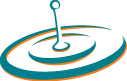 LIDMAATSCHAP KNDBDe Koninklijke Nederlandse Drogisten Bond - KNDB - is de sociaal economische brancheorganisatie voor zelfstandige ondernemers in de drogisterijbranche. De KNDB biedt ondersteuning bij goed werkgeverschap. Het lidmaatschap van de KNDB is een slimme investering die zich terugverdient. Wij zorgen voor tijdwinst en gemak, zodat u kunt blijven ondernemen.De KNDB beheert de sociale agenda voor zelfstandige drogisterijondernemers. Wij vertegenwoordigen u aan de CAO-tafel, binnen Remedium (gecertificeerde arbodienst) en in stichting Duurzame Inzetbaarheid Drogisterijen (kortweg DID, een initiatief van de KNDB). Naast de collectieve belangenbehartiging binnen het sociale domein, richt de KNDB zich op individueel advies en het afsluiten van collectieve contracten (mantelovereenkomsten).Uw voordeel van het KNDB-lidmaatschap 
Leden hebben toegang tot een deskundig bureau, persoonlijk advies, collectieve kortingen, de beschikking over gratis model arbeidscontracten en andere modelformulieren en het netwerk van de brancheorganisatie.Een greep uit de voordelen:kosteloos eerstelijns advies over CAO, arbeidsvoorwaarden en juridische ondersteuningGratis de beschikking over model arbeidscontracten, huishoudelijk reglement, studie-overeenkomst en diverse andere modelformulieren en –brievenTot 19% korting op de jaarlijkse heffing van Buma/Stemra en SenaKorting op transactiekosten creditcards via Easy Payment ServicesKorting op brandstof, middels de brandstofpasKosteloos de beschikking over een digitaal goedgekeurd RI&E-instrumentOnline BHV-tool voor EUR 7,50 per persoonMantelovereenkomst met Felison via Mercer voor de ziekteverzuimverzekeringOvereenkomst (en ledenkorting) met Lagere Huur Toegang tot Remedium, gecertificeerde arbodienst voor de drogisterijbrancheDe mantelovereenkomsten van de KNDB bieden voordeel en gemakNaast deze voordelen heeft u toegang tot de financieringsmogelijkheden van stichting Duurzame Inzetbaarheid Drogisterijen (www.stichtingDID.nl), een initiatief van de KNDB.Ja, hierbij meld ik mij aan bij de werkgeversorganisatie KNDB € 295,- per jaar (niveau 2023), 	(plus eventueel € 71,- per extra filiaal). Bedrijf: ..............................................................................................................Naam:	....................................................................................................(m/v)Adres:	............................................................................................................PC:	…….....................…......  Plaats: .................................................…..Tel.:	............................................. Fax: ......................................................e-mail:	……………………..………………………………………………..Adressen eventuele filialen: ...............................................................................□ Ja, ik ben bekend en akkoord met het KNDB privacybeleid: www.kndb.org/privacybeleid.□ Ja, als ondernemer ben ik belastingplichtig, zodra daar geen sprake meer van is zal ik dat 
    doorgeven aan KNDB.Datum:	..............................  Handtekening: ..............................................Gelieve dit formulier te retourneren aan:KNDB Postbus 262 2260 AG Leidschendam of email aan secretariaat@kndb.org